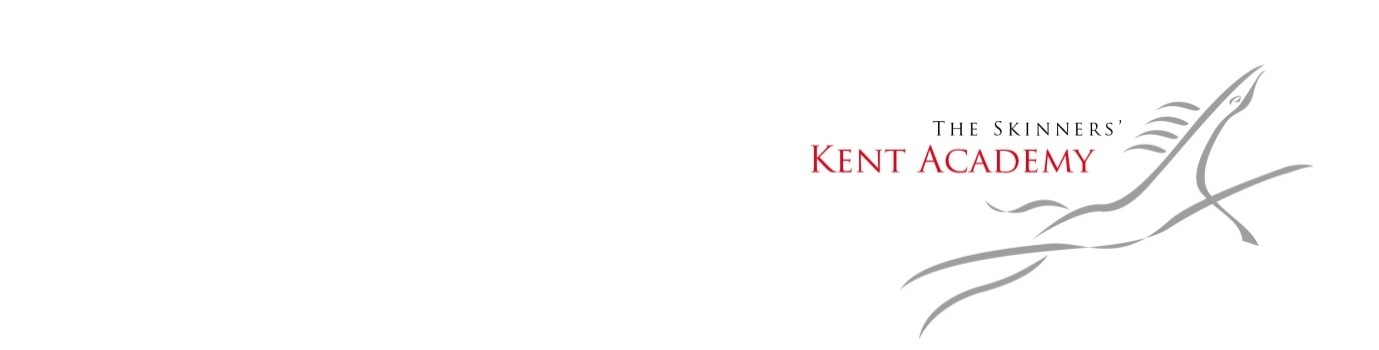 Job ProfilePOST:	Head of Science and Technology FacultySALARY:			TLR 1 (£7699 - £13027 dependent of experience)RESPONSIBLE TO:	Vice Principal Curriculum, Progress and Learning RESPONSIBLE FOR:	Leadership and Management of the Science and Technology FacultyWORKING PATTERN:		Refer to School Teachers’ Pay and Conditions DocumentKEY RELATIONSHIPS:	Academy Leadership Team; Heads of Faculty and Subjects (particularly the Head of Science and Head of Technology); Students; Teaching and Associate staff; Parent/Carers.1	Job Purpose1.1	To raise standards at the Academy through the delivery of the Academy Improvement Plan.1.2	To support the Senior Leadership Team through contributing to the overall leadership and management of the Academy.1.3	To support actively the vision, ethos, culture and policies of the Academy and to take corporate responsibility for delivering this vision.1.4	To be responsible for the academic learning and  progress of students and work to identified key performance indicators in this regard.1.5	To lead in areas of core responsibility, as designated by and agreed with the Executive Principal.1.6	To develop a first class, broad and balanced Science and Technology Faculty that will raise standards and have a positive impact of the student experience and their learning.1.7	To work to the professional duties set out in the School Teachers’ Pay and Conditions Document and meet all requirements as appropriate of the Teachers’ Standards (attached as Appendices to this document). 2	Key Responsibilites2.1	To agree, monitor and evaluate Faculty student progress targets, which make a measurable contribution to whole Academy targets, including robust data management, moderation and organisation of any necessary catch-up and extension workshops. 2.2	To ensure the provision of an appropriately broad, balanced, relevant and differentiated curriculum for students in accordance with the aims of the Academy and the curricular policies determined by the Governing Body and Executive Principal and in line with the Academy’s vision.2.3	To create a Faculty Improvement Plan which contributes positively to the aims and achievement of the Academy Improvement Plan and which actively involves all Faculty teachers in its design and execution.2.4	To research and monitor all available and appropriate courses and qualifications and the exam boards which will support the development of the curriculum offer for SKA students.2.5 	To provide regular feedback for Faculty colleagues in a way which recognises good practice and supports their progress against performance.2.6	To review and monitor the delivery of Performance Management objectives according to the Academy timeline resulting in a clear and tangible impact on student learning.  2.7	To hold others to account for underperformance, where required, and to put in place appropriate support plans to improve performance.2.8	To assist the Executive Principal and the VP Curriculum, Progress and Learning in the annual review of the standards of leadership, teaching and learning in the Faculty area, consistent with the Academy self-evaluation approach.2.9	To ensure all Faculty staff understand, and are actively implementing, the key aspects of the Academy’s behaviour and inclusion policies including the celebration of student success e.g. assemblies, displays, awards, rewards, publicity, curriculum enhancement days.2.10	To oversee and evaluate the Faculty budget allocation to ensure the budget is spent in line with Faculty learning priorities and best value principles.2.11	To engage all Faculty staff in the creation, consistent implementation and improvement of schemes of work / unit planners which encapsulate key Academy learning strategies and best suit the development of the Faculty curriculum.2.12	To oversee the induction and development of ITT/GTP students and NQTs in the Faculty.2.13	To monitor staff attendance.  To liaise with VP Curriculum, Progress and Learning re attendance issues and carry out duties as requested in accordance with Academy policy on staff attendance.2.14	To ensure effective communication/consultation as appropriate with the parents of students including the monitoring and evaluation of Faculty reports to parents.2.15	To foster and oversee the application of ICT in the Faculty as an effective tool for learning.2.16	To be a good/outstanding practitioner and to model high teaching and learning expectations within the Academy by example in the classroom and through lesson observation feedback and coaching2.17	To attend Governing Body meetings and committees as required.2.18	To line manage the subject leaders within the Science and Technology Faculty3	Additional Duties3.1	To comply with policies and procedures relating to child protection, equal opportunities, health 	and safety, confidentiality and data protection, freedom of information and report all 	concerns to the 	appropriate person.  3.2 	To develop constructive relationships and liaise between managers/teaching staff and support 	staff and lead by example.3.3	To develop positive relationships and communicate with other agencies/ professionals 	working within and outside the Academy community.3.4	To work flexibly to promote extra-curricular activities and out of hours learning which enhance 	learning opportunities.3.5	To engage in relevant continuous professional development opportunities and performance 	management arrangements.3.6	To assist in the preparation and review of Academy Policy documents and ensure the Academy Improvement Plan, in relation to the area of responsibility, is continually monitored and reviewed.3.7	To undertake other duties as may reasonably be assigned by the Executive Principal or the Academy Trust, recognising that the duties of this post may vary from time to time without changing the general character of the post or level of responsibility. .	This job profile is subject to review to complement the Academy’s Performance Management Framework. Name and signature of employee:Date:Name and signature of Performance Reviewer:Date: